NEWS      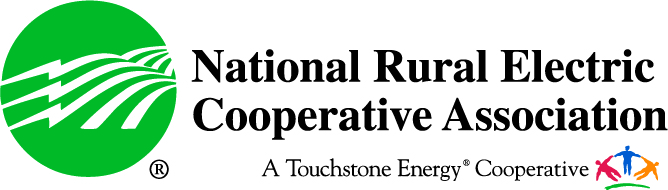 Contact: Mark Hayes | 703-907-5652 w | 574-265-3989 m | mark.hayes@nreca.coop
www.nreca.coop | @NRECANewsFor Immediate Release: Date:  October 23, 2015NRECA Files Legal Challenge to the EPA’s Clean Power Plan(ARLINGTON, VA) — The National Rural Electric Cooperative Association (NRECA) today petitioned the D.C. Circuit Court of Appeals to review the Environmental Protection Agency’s (EPA) Clean Power Plan.“This rule goes far beyond what the Clean Air Act authorizes the EPA to do and will challenge our nation’s electric system,” said Debbie Wing, NRECA director of media relations. “These complicated regulations will force cooperatives to close power plants which are producing affordable electricity for consumers who were counting on them for decades to come. Co-op consumer-members will be saddled with higher energy bills as a result of this regulatory over-reach. Therefore, we have asked the court to intervene and recognize the lack of legal authority behind the EPA’s regulation.”Dozens of generation and transmission cooperatives from across the country joined NRECA in the legal filings.The National Rural Electric Cooperative Association is the national service organization that represents the nation’s more than 900 private, not-for-profit, consumer-owned electric cooperatives, which provide service to 42 million people in 47 states.-###-